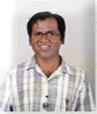 Teaching & Research Experience:	21 yearsResearch interestFuzzy Subgroups: Though study of fuzzy subgroup started in the year 1971, some of the classical results in groups are yet to be established in fuzzy subgroups. In my research few such results are established in fuzzy susbgroups. Name of the DegreeSpecializationYear of PassingName of the CollegeName of the University% of Marks / Grades obtainedClass obtainedB.ScMATHEMATICS1992A.M.JAIN COLLEGEMADRAS UNIVERSITY92.5IM.ScMATHEMATICS1994MADRAS CHRISTIAN COLLEGEMADRAS UNIVERSITY84IPh.D.FUZZY GROUP THEORY1999IIT, MADRASIIT, MADRASA GRADE-